Tisztelt Olvasó!Ön a Koppányvölgyi Vidékfejlesztési Közhasznú Egyesület LEADER Hírlevelét nyitotta meg képernyőjén. A LEADER Hírlevél megjelentetésével Egyesületünk legfőbb célja, hogy a Koppányvölgye Helyi Akciócsoport tervezési területén lévő 56 település önkormányzatai, vállalkozói, illetve civil szervezetei ebben, a havonta megjelenő elektronikus kiadványban folyamatosan értesülhessenek az Új Magyarország Vidékfejlesztési Programmal (ÚMVP) kapcsolatos aktuális információkról, illetve pályázati lehetőségekről, megkönnyítve ezzel a pályázatok elkészítését, illetve a már támogatott és megvalósult projektek pénzügyi elszámolását. Bízunk benne, hogy kiadványunk elnyeri tetszését és hasznos információkkal szolgál az Ön számára!Üdvözlettel	Elnök	Koppányvölgyi Vidékfejlesztési Közhasznú Egyesület2015. február 1.-től újra lehet kifizetési kérelmeket benyújtaniA kifizetési kérelmeket az alábbi MVH közleményekben leírtak alapján, azok részletes áttanulmányozását követően kizárólag elektronikus úton lehet benyújtani:9/2015. (I. 23.) számú MVH Közlemény 
az Európai Mezőgazdasági Vidékfejlesztési Alapból a vidéki örökség megőrzéséhez nyújtandó támogatás kifizetésének igényléséről11/2015. (I. 23.) számú MVH Közlemény 
az Európai Mezőgazdasági Vidékfejlesztési Alapból a falumegújításra és -fejlesztésre igénybe vehető támogatások kifizetésének igényléséről14/2015. (I.23.) számú MVH Közlemény 
az Európai Mezőgazdasági Vidékfejlesztési Alapból a Helyi Vidékfejlesztési Stratégiák LEADER fejezetének végrehajtásához nyújtandó támogatások igénybevételéhez nyújtandó támogatás kifizetésének igényléséről15/2015. (I. 23.) számú MVH Közlemény 
az Európai Mezőgazdasági Vidékfejlesztési Alapból a LEADER Európai Unión belüli és harmadik országbeli terültekkel való nemzetközi együttműködés jogcím keretében nyújtandó támogatás kifizetésének igényléséről18/2015. (I. 23.) számú MVH Közlemény 
az Európai Mezőgazdasági Vidékfejlesztési Alapból a LEADER térségek közötti együttműködés végrehajtásához nyújtandó támogatás kifizetésének igényléséről20/2015. (I. 23.) számú MVH Közlemény 
az Európai Mezőgazdasági Vidékfejlesztési Alapból a turisztikai tevékenységek ösztönzéséhez nyújtandó támogatás kifizetésének igényléséről21/2015. (I. 23.) számú MVH Közlemény 
az Európai Mezőgazdasági Vidékfejlesztési Alapból nyújtandó, a vidéki gazdaság és a lakosság számára nyújtott alapszolgáltatások fejlesztésére 2013-tól igénybe vehető támogatások kifizetésének igényléséről26/2015. (I. 26.) számú MVH Közlemény 
az Európai Mezőgazdasági Vidékfejlesztési Alapból a mikrovállalkozások létrehozására és fejlesztésére nyújtandó támogatás kifizetésének igénylésérőlMegjelent az EMVA társfinanszírozásában megvalósuló egyes agrár-vidékfejlesztési támogatási rendeletek módosításáról szóló 7/2015. (II.17.) MvM rendeletA 7/2015. (II.17.) MvM rendelet újra módosította az ÚMVP III.-IV. tengelyének keretein belül megvalósuló projektek megvalósítási határidejét, valamint pénzügyi elszámolásainak feltételeit. Az MvM rendelet itt letölthető.Monitoring adatszolgáltatási kötelezettségüket március 19-ig teljesíthetik az ügyfelekAz Európai Mezőgazdasági Vidékfejlesztési Alapból (EMVA) és az Európai Halászati Alapból (EHA) támogatást kapott ügyfeleknek 2015. március 19-ig kell teljesíteniük a monitoring adatszolgáltatást. Az adatlap csak elektronikusan nyújtható be a Mezőgazdasági és Vidékfejlesztési Hivatalhoz (MVH).Az adatszolgáltatás nagyságrendileg 40 ezer ügyfelet érint.A tavalyi évhez hasonlóan néhány jogcímre nem vonatkozik az adatszolgáltatás, ugyanakkor új jogcímekkel bővült az adatszolgáltatási kötelezettség és a támogatások ellenőrzéséhez szükséges kiegészítő monitoring adatszolgáltatás. Részletes tájékoztatást a 28/2015. (II.20.) számú és a 29/2015. (II.20.) számú MVH közlemény nyújt.Tájékoztató a Magyar Nemzeti Bank több pénzintézetet érintő döntéseivel kapcsolatos teendőkrőlA Mezőgazdasági és Vidékfejlesztési Hivatal (a továbbiakban: MVH) a BRB Buda Regionális Bank ZRT. (N-JÉ-I-7/2015. számú végzés), a DRB Dél-Dunántúli Regionális Bank ZRT. (N-JÉ-I-6/2015. számú végzés), a Dél-Dunántúli Takarék Bank ZRT. (N-JÉ-I-4/2015. számú végzés) és az ÉRB Észak-magyarországi Regionális Bank ZRT. (N-JÉ-I-5//2015. számú végzés) (a továbbiakban: pénzintézetek) engedélyeinek korlátozása és felfüggesztése miatt azon ügyfelek részére nem teljesíthet kifizetést, akik a felsorolt pénzintézeteknél rendelkeznek MVH-hoz bejelentett fizetési számlaszámmal. Az utalások újraindítása érdekében szükséges teendőkről a Hivatal az alábbi tájékoztatást adja:

A Magyar Nemzeti Bank (a továbbiakban: MNB) határozatai alapján (feltételesen) visszavonta illetve korlátozta a felsorolt pénzintézetek számára kiadott pénzügyi szolgáltatási, kiegészítő pénzügyi szolgáltatási tevékenység végzésére jogosító engedélyeket és egyidejűleg az esetleges végelszámolás vagy felszámolás kezdő időpontjáig felügyeleti biztosként kirendelte a Pénzügyi Stabilitási és Felszámoló Nonprofit Korlátolt Felelősségű Társaságot (székhelye: 1071 Budapest, Damjanich u. 11-15.) (a továbbiakban: Nkft.) azzal, hogy az irányadó jogszabályi előírások alapján a pénzintézeteknél a felügyeleti biztosi teendőket az Nkft. által kijelölt két felügyeleti biztos látja el.

Az MNB döntései alapján az MVH az esedékes kifizetéseket a pénzintézetek ügyfelei részére mindaddig nem teljesíti, amíg azok új fizetési számlaszámot nem jelentenek be. A fentiekre figyelemmel az MVH kéri valamennyi érintett ügyfelét, aki az Egységes Mezőgazdasági Ügyfél-nyilvántartási Rendszerbe az érintett pénzintézeteknél vezetett fizetési számlaszámot jelentett be, hogy egy másik pénzintézetnél nyisson új fizetési számlát és az új fizetési számlaszámot jelentse be a lenti formanyomtatványok egyikén.

A természetes személyek (magánszemélyek, őstermelők, egyéni vállalkozók) a G1010-01-es nyomtatványon, nem természetes személyek (gazdasági társaságok, egyéb szervezetek) a G1020-01-es nyomtatványon jelenthetik be új fizetési számlaszámukat! A fizetési számlaszám módosítását a nyomtatványok kitöltésével - személyesen, vagy postai úton - kell bejelenteni az MVH bármely szervezeti egységénél.

Az adatok módosítására irányuló kérelmek formanyomtatványait A Mezőgazdasági és Vidékfejlesztési Hivatal által működtetett Egységes Mezőgazdasági Ügyfél-nyilvántartási Rendszerbe történő nyilvántartásba vétel és változás bejelentés szabályairól szóló 128/2013. (VII. 30) számú közlemény 1. számú, illetve 2. számú melléklete tartalmazza, amelyek az alábbi linkekre kattintva közvetlenül is elérhetőek.

G1010-01 Nyomtatvány

G1020-01 Nyomtatvány

Különösen felhívjuk a figyelmüket arra, hogy a kérelemhez csatolni kell az ügyfél azonosításához szükséges adatokat tartalmazó, az ügyfél nevére szóló fizetési számlaszám létezését igazoló, két hónapnál nem régebbi fizetésiszámla-kivonat másolatát, vagy a számlát vezető pénzforgalmi szolgáltatónak a kérelem benyújtási időpontját megelőző két hónapnál nem régebbi, az ügyfél azonosításához szükséges adatokat, valamint az ügyfél nevére szóló fizetési számlaszámot tartalmazó nyilatkozatát.

A fentiektől eltérően kell eljárnia azoknak az ügyfeleknek, akik a pénzintézetekkel - az ügyfél és a pénzintézet közötti finanszírozási (hitel) kapcsolattal összefüggő - az MVH ügyfél-nyilvántartási rendszerében rögzített fizetési számlaszámra vonatkozó megállapodást (a továbbiakban: banki megállapodás) kötöttek. Amennyiben ezen ügyfelek a fizetési számlaszámukat meg kívánják változtatni, arra kizárólag abban az esetben van lehetőség, ha a banki megállapodás az Egységes Mezőgazdasági Ügyfél-nyilvántartási Rendszerből való törléséhez a pénzintézet helyett a felügyeleti biztos (vagy a későbbiekben kirendelt felszámoló vagy végelszámoló) hozzájárul.

„Az ügyfél és a pénzügyi intézmény között létrejött, a fizetési számlaszám rögzítésére vonatkozó megállapodás megszüntetése iránti kérelem” formanyomtatványát A Mezőgazdasági és Vidékfejlesztési Hivatal által működtetett Egységes Mezőgazdasági Ügyfél-nyilvántartási Rendszerbe történő nyilvántartásba vétel és változás bejelentés szabályairól szóló 128/2013. (VII. 30) számú közlemény 8. számú melléklete tartalmazza, amely az alábbi linkre kattintva közvetlenül is elérhető. G1031 NyomtatványMegjelentek a NEA 2015. évi pályázati kiírásaiPályázati információs napok az alábbi helyszíneken, időpontokban kerülnek megtartásra a Koppányvölgye HACS területén:A Hírlevélben megjelentekkel kapcsolatban forduljon bizalommal Egyesületünk munkatársaihoz az alábbi elérhetőségeken:Váczi Korinna, Munkaszervezet vezetőHorváth Richárd, PályázatkezelőNagyné Kovács Mária, PályázatkezelőTel./Fax: 84-377-542, 84/377-656Mobil: 20/568-3389DátumTelepülés neveHelyszín címe2015. 03. 03. 17 órai kezdettelBalatonszabadiVak Bottyán utca 133. (Művelődési Ház)2015. 03. 05. 17 órai kezdettelKisbárapátiFő utca 80. (Művelődési Ház)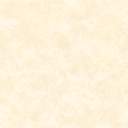 